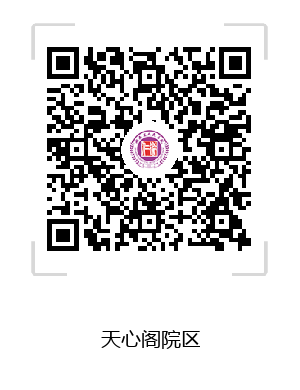 湖南省人民医院天心阁院区新型冠状病毒肺炎流行病学史筛查记录线下二维码